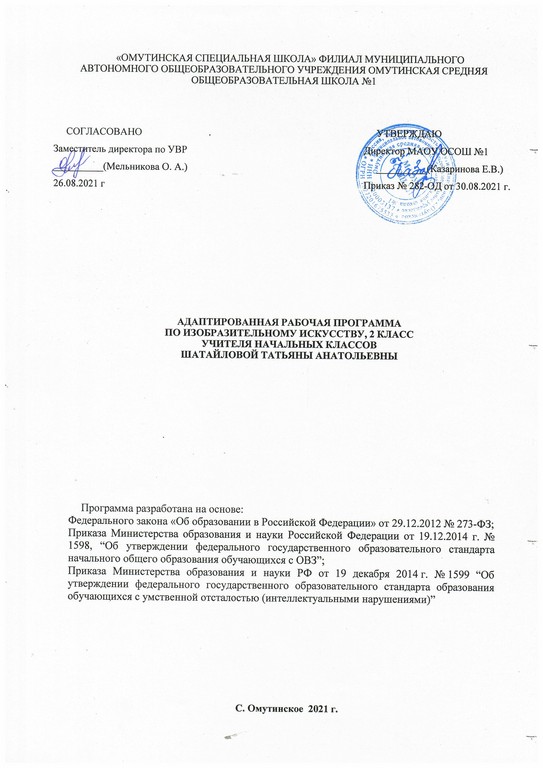 Планируемые результаты изучения предметаЛичностные, метапредметные и предметные результаты освоения учебного предмета «изобразительное искусство»    Личностные  результаты включают готовность и способность обучающихся к саморазвитию, сформированность  мотивации к обучению 
  и познанию и  отражают умения:  - оценивать поступки людей, жизненные ситуации с точки зрения общепринятых норм и ценностей; оценивать конкретные поступки как   хорошие или плохие;- эмоционально  выражать свои  чувства;-понимать эмоции других людей, сочувствовать, сопереживать;- высказывать своё отношение к героям, к их поступкам по иллюстрациям.Метапредметными результатами изучения курса «изобразительное искусство » является формирование базовых учебных действий (БУД).Регулятивные БУД:                                     - определять и формулировать цель деятельности на уроке с помощью учителя;- проговаривать последовательность действий на уроке;- учиться высказывать своё предположение (версию) на основе работы с иллюстрацией; Познавательные БУД:- ориентироваться в задании, планировать свою работу и намечать последовательность выполнения рисунка;- отвечать на поставленные учителем вопросы  по  иллюстрации;- делать выводы в результате совместной работы класса и учителя; Коммуникативные БУД:- оформлять свои мысли в устной форме  (на уровне предложения);- слушать и понимать речь других;  - договариваться с одноклассниками совместно с учителем о правилах поведения и общения и следовать им;- учиться работать в паре, группе; выполнять различные роли (лидера, исполнителя).Предметным результатом изучения курса  «Изобразительное искусство» являются:     -умение правильно располагать лист бумаги (по вертикали или горизонтали) в зависимости от пространственного расположения   изображаемого предмета; -умение самостоятельно размещать изображение отдельно взятого предмета посередине листа бумаги; -умение ориентироваться на плоскости листа бумаги и в готовой геометрической форме; -умение правильно распределять величину изображения в зависимости от размера листа бумаги; -умение делить лист на глаз на две и четыре равные части; -умение анализировать с помощью учителя строение предмета; -умение изображать от руки предметы разной формы, передавая их характерные особенности; -умение рисовать узоры из геометрических и растительных форм в полосе и квадрате (по образцу); -умение в рисунках на темы изображать основания более близких предметов ниже, дальних предметов — выше; изображать близкие   предметы крупнее дальних, хотя и равных по величине; -различать и называть цвета и их оттенки; -умение узнавать в иллюстрациях книг и в репродукциях художественных картин характерные признака времен года, передаваемые 
 средствами изобразительного искусства; -умение анализировать свой рисунок с помощью учителя, отмечать в работе достоинства и недостатки.Содержание учебного предметаДЕКОРАТИВНОЕ РИСОВАНИЕНа уроках декоративного рисования учащиеся знакомятся с лучшими образцами декоративно-прикладного искусства. Демонстрация произведений народных мастеров позволяет детям понять красоту изделий и целесообразность использования их в быту. В процессе занятий школьники получают сведения  о применении узоров на коврах, тканях, обоях, посуде, игрушках, знакомятся с художественной резьбой по дереву и кости, стеклом, керамикой и другими предметами быта.Краткие беседы о декоративно-прикладном искусстве с показом изделий народных умельцев, учебных таблиц и репродукций помогают в определенной степени формированию у ребят  эстетического вкуса.ДЕКОРАТИВНОЕ РАСКРАШИВАНИЕУчить детей рисовать узоры из геометрических и растительных форм в полосе и квадрате; развивать способность анализировать образец; определять структуру узора (повторение или чередование элементов), форму и цвет составных частей; использовать осевые линии при рисовании орнаментов в квадрате; правильно располагать элементы оформления по всему листу бумаги в декоративных рисунках.РИСОВАНИЕ С НАТУРЫРисованию с натуры обязательно предшествует наблюдение изображаемого объекта, определение его формы, строения, цвета и размеров отдельных деталей и их взаимного расположения. После всестороннего изучения предмета учащиеся передают его в рисунках так, как видят со своего места.Основная задача обучения рисованию с натуры в младших классах – научить детей рисовать, передавая в рисунке соотношения ширины и высоты, частей  и целого, а также конструкцию предметов.РИСОВАНИЕ НА ТЕМЫСодержанием уроков рисования на тему являются изображения явлений окружающей жизни и иллюстрирование отрывков из литературных произведений.Во 2 классе перед учащимися ставится простейшие изобразительные задачи: правильно передавать зрительное соотношение величин предметов, учитывать в рисунках видимое уменьшение дальних предметов, усвоить правила загораживания одних предметов другими. Ставя перед учащимися задачу, передать в рисунке какую-либо тему, раскрыть сюжет отрывка литературного произведения, проиллюстрировать текст-описание, нужно сосредоточить свои усилия на формирование у них замысла, активизации зрительных образов. После объяснения учителя учащиеся рассказывают, что следует нарисовать, как, где и в какой последовательности.Учить детей соединять в одном сюжетном рисунке изображения нескольких предметов, объединяя их общим содержанием; располагать изображения в определенном порядке (ближе, дальше), используя весь лист бумаги и соблюдая верх и низ рисунка.БЕСЕДЫ ОБ ИЗОБРАЗИТЕЛЬНОМ ИСКУССТВЕ (2 раза в четверть)Беседы об искусстве – важное средство нравственного и художетсвенно-эстетического воспитания школьников.Во 2  классе занятия ограничиваются рассматриванием изделий народных мастеров (преимущественно игрушек), репротудкий художественных произведений, а также разбором иллюстраций в детских книгах. Отдельные уроки не отводятся, а выделяется 10-15 минут в начале или в конце урока.Для подготовки учащихся к пониманию произведений изобразительного искусства важное значение имеет систематическая работа с иллюстративным материалом, рассчитанная на развитие у детей зрительного восприятия.В основном работа идет над тем, чтобы учащиеся смогли узнать и правильно назвать изображенные предметы.Во время беседы об искусстве нужно работать над обогащением словаря и развитием речи  детей, над коррекцией  недостатков произношения.Тематическое планирование  Базовый  уровень:Минимальный уровень:свободно, без напряженияпроводить от руки линии в нужных направлениях, не поворачивая при этом лист бумаги;ориентироваться на плоскости листа бумаги и в готовой геометрической форме в соответствии с инструкцией учителя; использовать данные учителем ориентиры (опорные точки) и в соответствии с ними размещать изображение на листе бумаги; закрашивать рисунок цветными карандашами, соблюдая контуры изображения, направление штрихов и равномерный характер нажима на карандаш; рисовать от руки предметы округлой, прямоугольной и треугольной формы; понимать принцип повторения или чередования элементов в узоре (по форме и цвету); различать и знать названия цветов;узнавать в иллюстрациях персонажей народных сказок, проявлять эмоционально-эстетическое отношение к ним.проводить от руки линии в нужных направлениях с помощью учителя, не поворачивая при этом лист бумаги;ориентироваться на плоскости листа бумаги и в готовой геометрической форме в соответствии с инструкцией учителя; использовать данные учителем ориентиры (опорные точки) и в соответствии с ними размещать изображение на листе бумаги; закрашивать рисунок цветными карандашами, соблюдая контуры изображения, направление штрихов и равномерный характер нажима на карандаш;обводить предметы округлой, прямоугольной и треугольной формы; понимать принцип повторения или чередования элементов в узоре (по форме и цвету); различать и знать названия цветов;узнавать в иллюстрациях персонажей народных сказок, проявлять эмоционально-эстетическое отношение к ним.№ урокаТема урока, тип урокаТема урока, тип урокаМодуль воспитательной программыКол-во часовДатаБлок 1 «Вспоминаем лето красное «Здравствуй, осень золотая!».Блок 1 «Вспоминаем лето красное «Здравствуй, осень золотая!».Блок 1 «Вспоминаем лето красное «Здравствуй, осень золотая!».1Вспоминаем лето. Ветка с вишнями. Рисование и лепка.Вспоминаем лето. Ветка с вишнями. Рисование и лепка.Урок счастья12Рисунок «Съедобные грибы».Рисунок «Съедобные грибы».13Лепка «Корзина с разными съедобными грибами».Лепка «Корзина с разными съедобными грибами».1Блок 2 «Что нужно знать о цвете и изображении картин».Блок 2 «Что нужно знать о цвете и изображении картин».4Беседа о художниках и их картинах.Беседа о художниках и их картинах.15Фон темный, светлый. Рисунок зайца.Фон темный, светлый. Рисунок зайца.16Краски: гуашь и акварель. Рисунок «Листок дерева».Краски: гуашь и акварель. Рисунок «Листок дерева».«День листопада»17Рабочее место для рисования красками акварель. Рисование фона. «Небо».Рабочее место для рисования красками акварель. Рисование фона. «Небо».18Главные и составные цвета. Рисунок «Туча».Главные и составные цвета. Рисунок «Туча».19Рисунок «Фрукты на столе».Рисунок «Фрукты на столе».1Блок 3. «Человек, как ты его видишь? Фигура человека в движении».Блок 3. «Человек, как ты его видишь? Фигура человека в движении».Блок 3. «Человек, как ты его видишь? Фигура человека в движении».10Рисование фигуры человека по шаблону.Рисование фигуры человека по шаблону.День хорошей фигуры111Беседа о художниках и их картинах. Лепка человека.Беседа о художниках и их картинах. Лепка человека.112Рисунок «Мама в новом платье».Рисунок «Мама в новом платье».Акция «Пятерка для мамы»1Блок 4. «Наступила красавица-зима. Зимние игры в празднике.Блок 4. «Наступила красавица-зима. Зимние игры в празднике.13Лепка «Снеговик». Рисунок «Снеговики во дворе».Лепка «Снеговик». Рисунок «Снеговики во дворе».«Фабрика Деда Мороза»114Панорама «В лесу зимой». Работа с бумагой и ножницами. Аппликация и рисунок.Панорама «В лесу зимой». Работа с бумагой и ножницами. Аппликация и рисунок.115Рисунок «Петрушка».Рисунок «Петрушка».116Аппликация «Хоровод».Аппликация «Хоровод».1Блок 5 «Любимые домашние животные. Какие они?»Блок 5 «Любимые домашние животные. Какие они?»Блок 5 «Любимые домашние животные. Какие они?»17Разные породы собак. Лепка «Собака».Разные породы собак. Лепка «Собака».118Рисунок «Собака».Рисунок «Собака».119Разные породы кошек. Лепка «Кошка».Разные породы кошек. Лепка «Кошка».120Рисунок «Кошка».Рисунок «Кошка».121Аппликация «Мишка».Аппликация «Мишка».1Блок 6 «Дымковская игрушка. Кто и как ее делает?»Блок 6 «Дымковская игрушка. Кто и как ее делает?»22Дымковская игрушка. Лепим «Барыню».Дымковская игрушка. Лепим «Барыню».1Блок 7 «Птицы в природе и в изображении, в лепке и аппликации».Блок 7 «Птицы в природе и в изображении, в лепке и аппликации».Блок 7 «Птицы в природе и в изображении, в лепке и аппликации».23Рисунок «Птичка-зарянка».Рисунок «Птичка-зарянка».Общешкольный проект «Птица счастья»124Аппликация «Скворечник на березе».Аппликация «Скворечник на березе».1Блок 8 «Форма разных предметов. Рассматривай, любуйся, изображай».Блок 8 «Форма разных предметов. Рассматривай, любуйся, изображай».Блок 8 «Форма разных предметов. Рассматривай, любуйся, изображай».25Аппликация «Ваза».Аппликация «Ваза».126Рисунок «Ваза».Рисунок «Ваза».1Блок 9 «Красивые разные цветы».Блок 9 «Красивые разные цветы».27Поговорим о цветах. Цветы в работах известных художников.Поговорим о цветах. Цветы в работах известных художников.128Рисунок «Подснежник».Рисунок «Подснежник».129Аппликация «Подснежник».Аппликация «Подснежник».130Рисунок «Ваза с цветами».Рисунок «Ваза с цветами».131Аппликация «Ваза с цветами».Аппликация «Ваза с цветами».132Рисунок «Кактус».Рисунок «Кактус».1Блок 10 «Праздники 1 мая и 9 мая. Открытки к праздникам весны».Блок 10 «Праздники 1 мая и 9 мая. Открытки к праздникам весны».Блок 10 «Праздники 1 мая и 9 мая. Открытки к праздникам весны».33Открытки к праздникам весны. Рисунок «Открытка к празднику».Открытки к праздникам весны. Рисунок «Открытка к празднику».134Рисунок по описанию «В парке весной».Рисунок по описанию «В парке весной».1Итого 34 часаИтого 34 часаИтого 34 часа